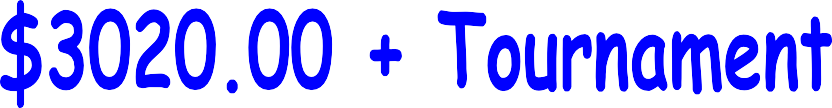 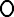 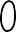 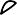 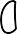 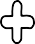 Friday, Mar. 23th  & Saturday, 24th, 2018TOURNAMENT LOCATION: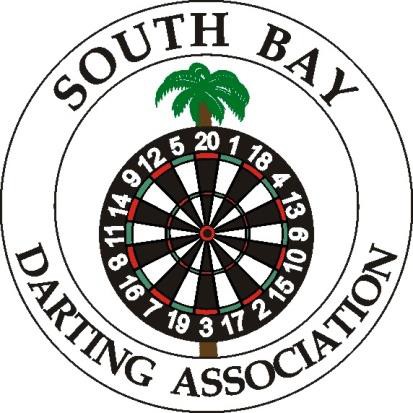 ENCANTO VFW 15126873 FEDERAL BLVD, LEMON GROVE, 91945(619)583-6873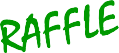 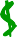 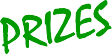 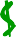 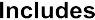 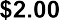 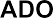 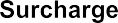 STEEL TIP TOURNAMENT EVENTS	ENTRY FEES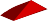 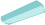 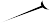 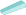 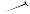 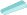 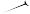  Friday’s Event7:30 pm	Blind Draw Doubles	$10.00/person Saturday Events11:00 am	501 Open Doubles		$30.00/team 12:30 pm	501 Ladies Singles (straight on)	* $20.00/person 1:00 pm	501 Men’s Singles (straight on)	* $20.00/person3.00 pm       501 Mixed Doubles	$30.00/team 5:00 pm     501 Ladies Doubles (100% payback)      $20.00/team 5:30 pm       Open Cricket Doubles	$30.00/TeamLadies are only eligible to shoot in Ladies Doubles or Open Cricket Doubles (One Only)FRIDAY PAYOUT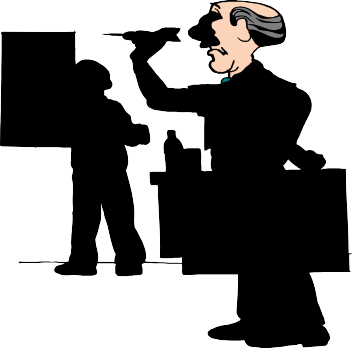 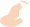 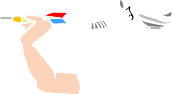 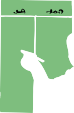 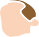 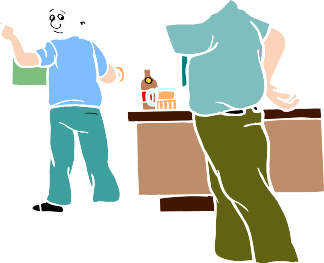 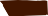 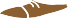 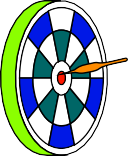 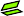 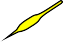 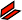 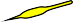 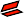 1st Place - $2002nd Place - $1003rd  & 4th Place - $ 50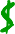 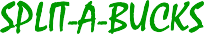 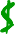 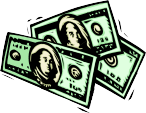 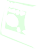 SATURDAY PAYOUT MEN’S SINGLES1st Place – $300 2nd Place – $1603rd & 4th Place – $80 5t hto 8thPlace– $40MIXED & OPEN DBLS1st Place - $240 2nd Place - $1203rd  & 4th  Place - $60LADIES SINGLES1st Place - $2002nd Place - $1003rd  & 4th  Place - $50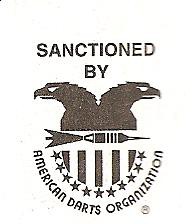 